THE YOUNG EXPLORERS CLUB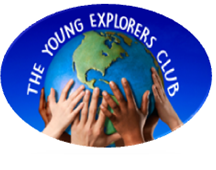 Our Lady of Lourdes RC Church
45B Burnt Ash Hill
Lee, London
SE12 0AEContact:Tel.:        07452 773 838   Email:     tyec@hotmail.com    Website: www.theyoungexplorersclub.co.ukSummer Holiday Club Registration FormName of Child:                                Class Year:	         Date of Birth:Address of Emergency Contact:	           Name of Emergency Contact:		Emergency Contact Number:Current School Address:		Head Teacher’s Name:	School Tel. No.:Current School Start Time:	Current School Finish Time:	   :	:Name of Mother:                	                            Name of Father:Name, Address and Tel. No. of GP:Names of Any Other Person/s Who May Collect Your Child (please add in their respective contact numbers):Does your child have any of the following: (please circle)Asthma: Yes /  No      Eczema: Yes /  No        Diabetes: Yes /  No        Epilepsy: Yes /  NoAny allergies or other special needs/requirements/dietary needs:Details of medication (dosage, time etc). Please note that the club will only be able to administer medication if it is prescribed by a doctor with a label on the bottle with the name of the child:Has your child had the following immunisations: (please circle)
Has your child had the following immunisations: (please circle)Diphtheria x3: Yes /  No    Measles: Yes /  No    Tetanus x3: Yes /  No   Mumps: Yes /  NoWhooping Cough x3: Yes /  No    Rubella: Yes /  No     Polio: Yes /  NoHib Meningitis x3: Yes /  NoIs there any other information you feel we should know about your child?DECLARATIONS:
In the unlikely event of your child having to be taken to hospital in an emergency every effort will be made to contact you in order that the normal parental consent may be given for treatment. In the case of our being unable to contact you, do you authorise the Group Leader to give consent to such treatment as advised by the Hospital Doctor? I hereby authorise the Group Leader to give consent to such treatment as advised by the Hospital Doctor: 
Yes/No	Signed:……………………………………………............................ Dated:…………………………………….. 
Do you give permission for the Group Leader and helpers to take your child/children out of the group on occasional outings, weather permitting, (e.g. local park, library) provided there is adequate supervision and risk assessments carried out? For more planned outings, we will inform you in advance when this is likely to happen (this is mainly during the holiday clubs):Yes/No        Signed………………………………………………………      Dated:………………………………………… For the purpose of class room displays and class portfolios, do you authorise The Young Explorers Club to take pictures of your child/children?Yes/No        Signed………………………………………………………      Dated:………………………………………… I have read and accept the policies and procedures set out by The Young Explorers Club (some of which you can access on the website (www.theyoungexplorersclub.co.uk).Yes/No        Signed………………………………………………………      Dated:…………………………………………Please note, this form is not confirmation of a place at our club as we are fully booked on some days, so please email us at tyec@hotmail.com to enquire about our availability. If we have availability for the day(s)/session(s) you require and you would like to reserve a place your child(ren), we kindly ask for a £10 non-refundable deposit to secure your place. If paying by cheque, please make this payable to A. Abraham OR A. M. PalermoPlease tick below to indicate which days you require:DaysMonday 22nd July  Tuesday 23rd JulyWednesday 24th July Thursday 25th JulyFriday 26th JulyMonday 29th JulyTuesday 30th JulyWednesday 31st JulyThursday 1st AugustFriday 2nd AugustMonday 5th AugustTuesday 6th AugustWednesday 7th AugustThursday 8th AugustFriday 9th AugustMonday 12th AugustTuesday 13th AugustWednesday 14th AugustThursday 15th AugustFriday 16th August